Gracie GordonEntry: 100252672 CDS T01084Definition: folic acid synthesis protein fol1-likeFolate biosynthesisClass: Metabolism; Metabolism of cofactors and vitamins; Folate biosynthesis2.5.1.15 found in scaffold 00003 (query sequence starts at base 803754 on scaffold)1) For Primer AGTTCAGACAATTCAACGTCCA   Rev Primer AGTTCAGACAATTCAACGTCCARepeats (ag) x16 PCR product = 207 bp start at base 7433282) For Primer TGAAAACTCAGCCTAAACCCAG   Rev Primer ATGCTCCCTCTCTTTCCTCTCTRepeats (ag) x10 PCR product = 206 bp start at base 8113543)For Primer CCTACAGACTGCCGTTTCTTCT   Rev Primer TCGTGACAAAATACACAGAGGGRepeats (ga) x11 PCR product = 257 bp start at base 7800062.5.1.15 found in scaffold 01432 (query sequence starts at base 60917 on scaffold)1) For Primer TCAGGCCAATTTTAGGAGGATARev Primer GAAAACCGTGTAATTGAATGCCRepeats (tta) x6 PCR product = 213 bp start at base 633732) For Primer CAGTATCCTGGGATTTAGGTGGRev Primer GGTGAGTGTAACACCCCAAACTRepeats (ga) x10 PCR product = 234 bp start at base 770193) For Primer TACACACCTTTGGAGCTTGGTARev Primer GGAATCACATATCAACCAAGGGRepeats (tg) x9 PCR product = 290 bp start at base 77578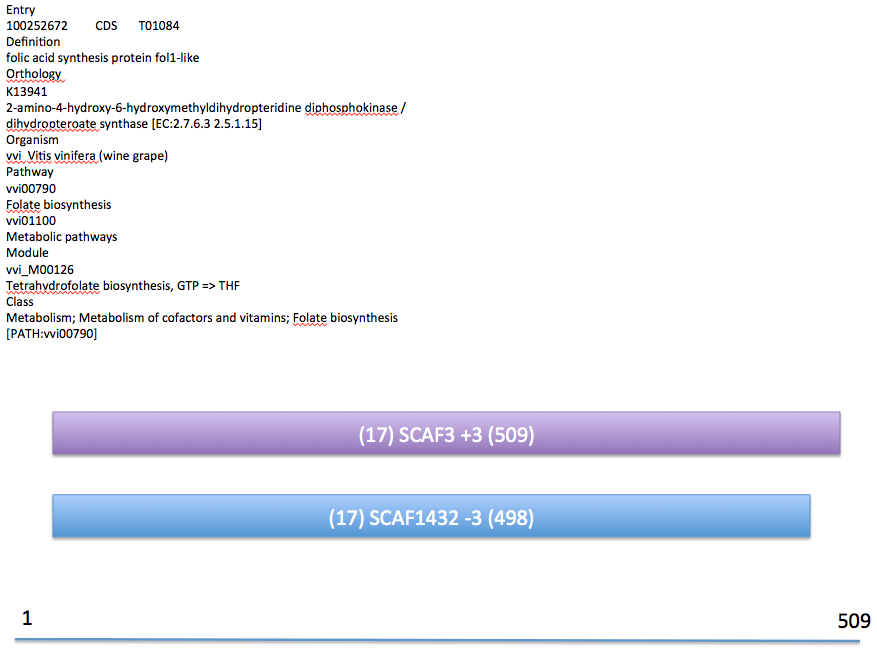 Fig 1. This is a map of the scaffold hits in Grape that match the folic acid synthesis protein sequence.  The protein is 509 amino acids long, which is shown at the scale on the bottom. 